ПАМЯТКАПО СБОРУ ГУМАНИТАРНОЙ ПОМОЩИ БЕЖЕНЦАМ ИЗ ДОНБАССА В пунктах сбора принимаются:Сухое детское питание (молочные и безмолочные для детей до З лет)Детское питание (смеси, каши, пюре, соки)Пластиковая посуда, пустышки, детские бутылочкиТовары по уходу за детьми (подгузники всех размеров от 0 до 6, впитывающие детские пеленки)Товары по уходу за лежачими пожилыми людьми (подгузники, пеленки, салфетки, очищающие пенки)Постельные и душевые принадлежности (одеяла, подушки, постельное белье, полотенце, резиновые тапочки)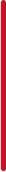 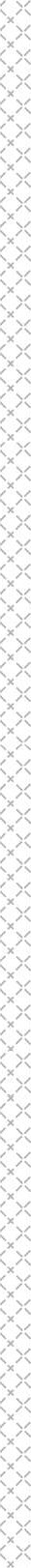 Средства личной гигиены (шампуни, зубная паста, зубные щетки, гель для душа, мыло кусковое, туалетная бумага, салфетки)Бытовая техника (электрочайники, небольшие холодильники, бытовые удлинители)Одежда для взрослых и детейДетские канцелярские принадлежности (книги, раскраски, игрушки)Средства индивидуальной защиты (маски, антисептики, перчатки)Все предметы гуманитарной помощи должны быть новыми – в цельной упаковке, с этикетками, укомплектованы в отдельные коробки по группе товаров с описью.Продукты питания – с действительным сроком годности.По всем вопросам обращаться: regions@redcross.ruПодробная информация: мывместе.рф